Ward 2 – Polling Place: City Center, 16 Cony Street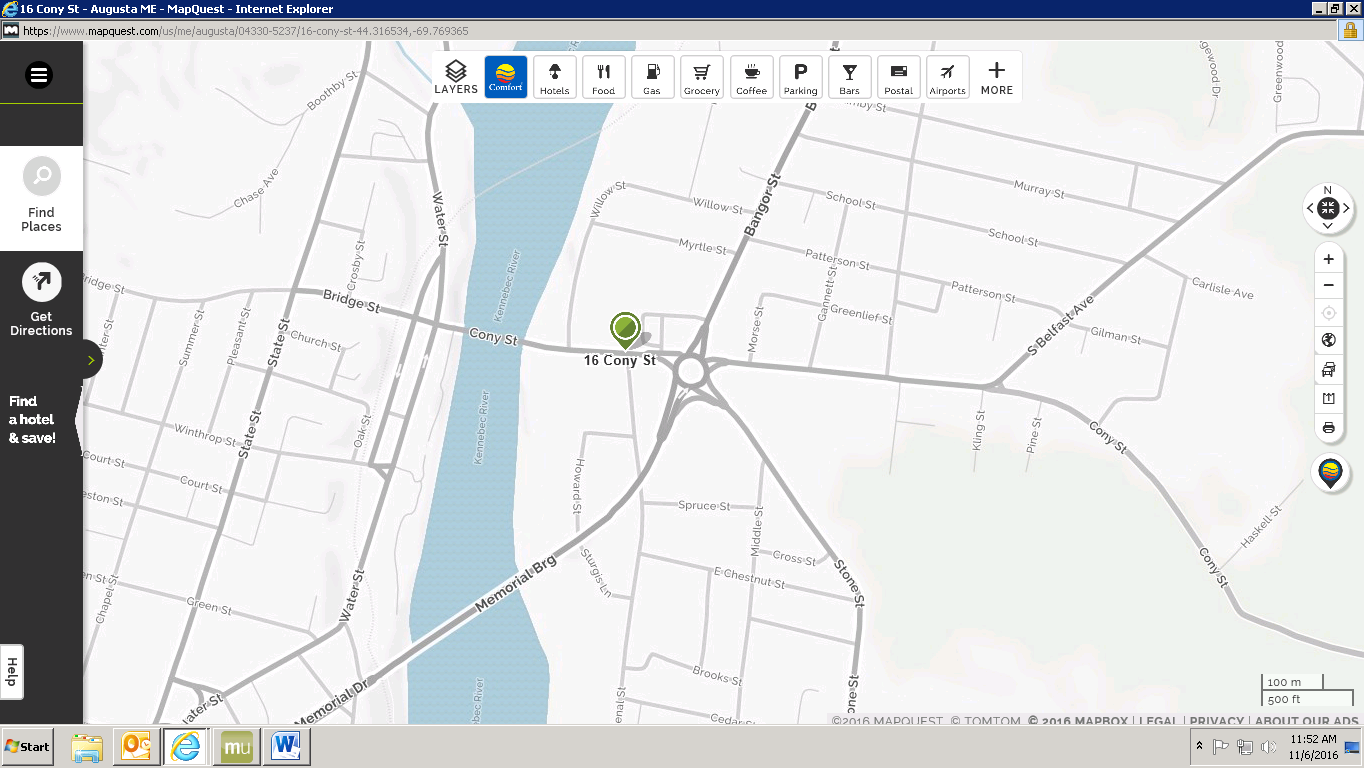 